УПРАВЛЕНИЕ ФЕДЕРАЛЬНОЙ  СЛУЖБЫ ГОСУДАРСТВЕННОЙ  РЕГИСТРАЦИИ, КАДАСТРА И КАРТОГРАФИИ (РОСРЕЕСТР)  ПО ЧЕЛЯБИНСКОЙ ОБЛАСТИ 							454048 г.Челябинск, ул.Елькина, 85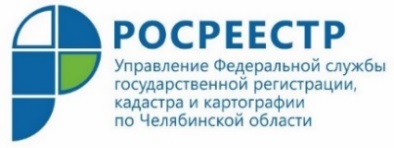 2 декабря 2019 Агаповский отдел Управления Росреестрапримет участие в общероссийском приеме граждан12 декабря 2019  года Агаповский отдел Управления Федеральной службы государственной регистрации, кадастра и картографии по Челябинской примет участие в общероссийском дне приема граждан.В день общероссийского приема граждан отделы аппарата и все территориальные подразделения Управления Росреестра по Челябинской области примут участие в проведении консультационного мероприятия для населения, которое ежегодно проходит  в соответствии с поручением Президента Российской Федерации. 12 декабря с 12.00 до 20.00 в Агаповском отделе Управления Росреестра состоится личный приём заявителей, где будут даны разъяснения по входящим в компетенцию учётно-регистрирующего органа вопросам, касающимся государственного кадастрового учета, государственной регистрации прав на объекты недвижимого имущества и осуществления государственного земельного надзора.Адрес Агаповского отдела: с.Агаповка, ул.Школьная, д.49а, телефон: 8(35140)20012Агаповский отдел  Управления Росреестрапо Челябинской области